                       CURRICULUM VITAE     Personal details:Full Name:		Diganta Bhattacharyya	DOB:			25/03/1992 		Marital Status:		SinglePermanent Address:   Vill + P.O.-Joypur, Dist.-Bankura,                                    PIN –722138.Languages Known:	Bengali, Hindi and EnglishCell phone:		9475866009/8343838992Email:			digantabhattacharyya13@gmail.comCareer ObjectivesTo give my full potential for the uplift of the institution I belong to and to get to the pinnacle of success in my career through my hard work and diligence. Past Academic records:2015-2017	M.A. in English, Rabindra Bharati University, Kolkata – 700091. [Result awaited]2009-2012 	B.A. (Hons) in English, Chatra Ramai Pamdit College, Bankura, affiliated to Burdwan University, Burdwan, W.B. [% of marks: 48]2007-2009	Higher Secondary (10+2), Joypur Higher Secondary School, Joypur, Bankura, W.B. [% of marks: 69.4]2007	Secondary (10), Joypur Higher Secondary School, Joypur, Bankura, W.B. [% of marks: 67.5]Trainings:	Attended Information Technology Application of 6 months (January – June, 2009) organized by Joypur Youth Computer Training Centre, Bankura, W.B.Work Experience:Worked as a senior advisor in Kotak Mahindra Old Mutual Life Insurance Pvt. Ltd from 2016 to 2017.Declaration: I hereby declare that the above-mentioned information are true and correct to the best of my knowledge.  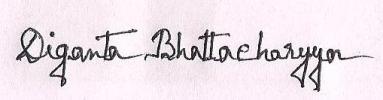 